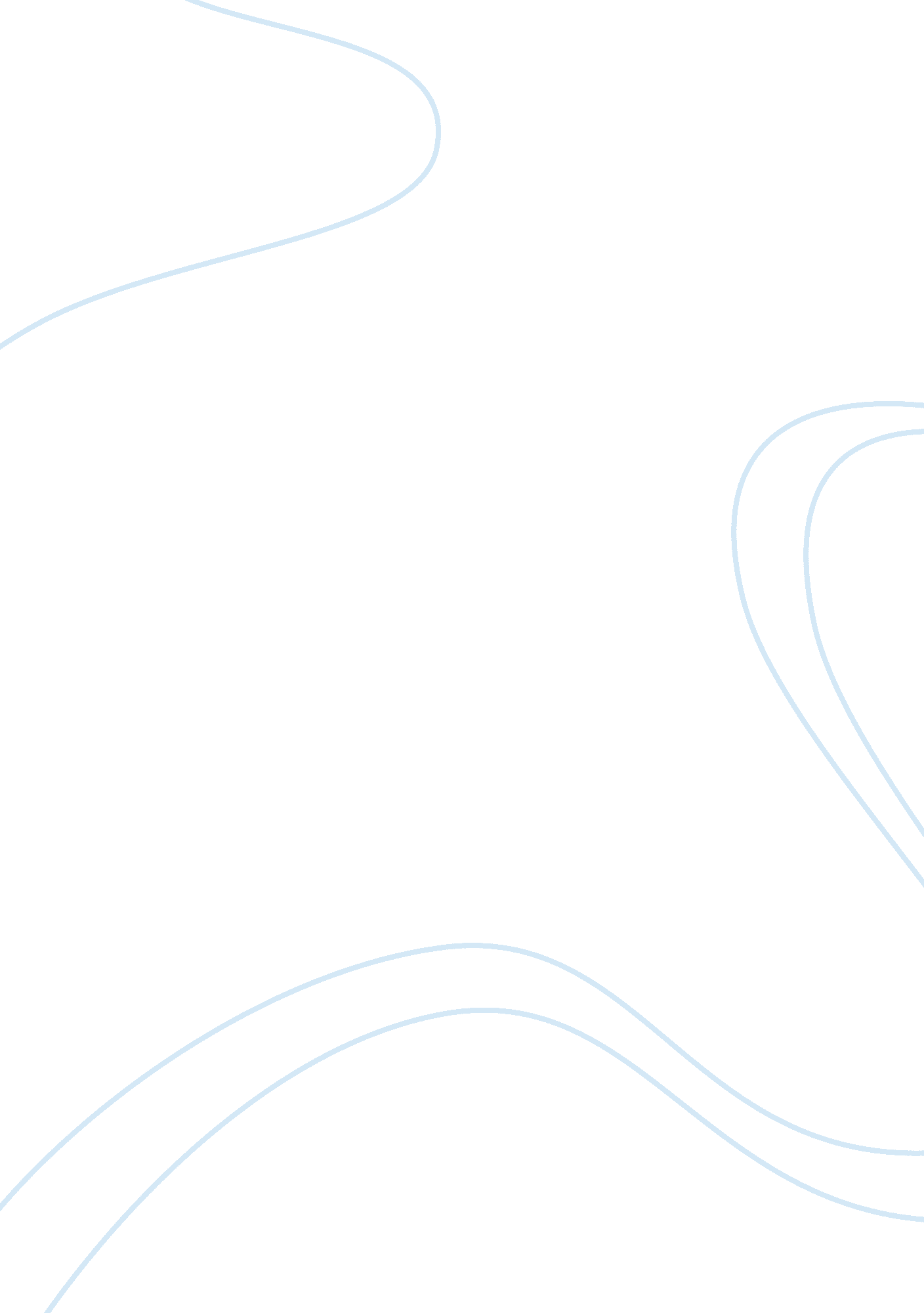 Political sciencePolitics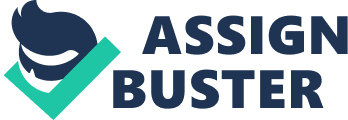 Political Science Background Information about Charles Schumer USA senator Charles Schumer dedicates his careerto protecting the middle class and assisting them to work towards sustainability. Chuck was born in Brooklyn in 1950 to Selma and Abe. Selma her mother was a homemaker in the community while Abe owned a small existing business in the community. He grew up in Sheepshead Bay neighborhood with his siblings Robert and Fran (Charles 1). After graduating from Harvard College and Harvard law School in 1974, Chuck returned home and elected to New York State Assembly. He made a mark with his trademark vigor and tireless advocacy in the state assembly until 1980 when he ran for the ninth congressional district seat and won at the age of 29. In 1998, Chuck election to the United States Senate enable him become the New Yorks senior senator. Throughout his time as the senator, Chuck improved New York’s economy and brought affordable air service to Hudson Valley and New York. After Chuck’s re-election for the third term in 2010, he took expanded roles in the senate as the chairperson of Democratic Policy and communications Center (Charles 1). 
Charles Schumer Policies 
Charles E. Schumer became a leader who finds common sense solutions to national issues. Moreover, Schumer has built a reputation for tirelessly fighting for New York by visiting all the 62 counties each year while talking to constituents on emerging issues and finding solutions. In practicing some of his policies and implementation, on March 16, 2015, Schumer blasted the current amendments by the federal department of housing and urban development of withdraw of federal funds promised to change housing units of towns and communities around New York City(Schumer & Daniel 4). The federal department promised to change local infrastructure developments in the city to march with the current economic requirements on housing. Schumer policies on national development enabled him face the federal government and insisted on development that the national government and the federal government had earlier promised communities and towns within New York City. 
Schumer believes in reaching people and working with then through consultations to enable development. The federal government was to bring change to the towns of Elbridge, Skaneateles, and Onondaga, which he consistently pushed for the changes the federal government had earlier promised. According to Schumer, the government needs to ensure that development concentrates on different parts of the town as a policy for economic development around the city. The federal government approved CDBG funds within the communities in September 2014 and instead it became reluctant about the development. Schumer believes in transparency and accountability of the government in accomplishing some of their duties promised to the natives. For this reason, Schumer insisted on the federal government to release funds that assist the communities to develop as they had earlier promised. 
Consequently, Chuck authored legislation that eliminated barriers that delay low-cost generic medications from coming into the market. He made the charge in making college tuition tax deductible as he aggressively championed agricultural measures that preserve important market support programs for New York dairy farmers and crop growers (Schumer & Daniel 7). Through these initiatives, chuck believes in modern agricultural produce for economic development as well as good health care systems for all citizens in New York City. 
I agree with Chuck policies since it enables development and sustainability. 
Works Cited 
Charles E. Schumer. About Chuck. United States senator For New York: Retrieved from http://www. schumer. senate. gov/about-chuck on 24th June 
Schumer, Charles E, and Squadron, Daniel. Positively American: Winning Back the Middle-Class Majority One Family at a Time. Emmaus, PA: Rodale Books, 2007. Print. 